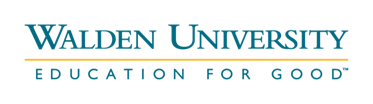 Accredited by the Higher Learning Commission of the North Central Association of Colleges and Schools100 Washington Avenue South, Suite 900, Minneapolis, MN 55401www.waldenu.eduCollege of Social and Behavioral SciencesSchool of CounselingCounseling Masters’ Programssocmasfieldexperience@waldenu.eduSchool Counseling CASE CONCEPTUALIZATION FORMThis Case Conceptualization Form will be used in conjunction with your recording assignment to analyze your skills demonstration. For these assignments, you will complete the case conceptualization on the client you have chosen for your skills demonstration. Ideally, this will be the same client for both Week 4 and Week 8. FOR THE WEEK 4 CASE CONCEPTUALIZATIONPART IFOR THE WEEK 8 CASE CONCEPTUALIZATIONPART IIPART I (Due Day 7 of Week 4)								Presenting ProblemTo understand the presenting problem, describe the student’s past and present. Be sure to address each of the following elements: Demographic informationEmployment historyRelevant legal problems History of counselingReason for seeking counseling, according to the studentOnset and duration of concernFrequency and intensity of symptomsWhat the student wants to improveFamily and Developmental FactorsStudents and their concerns are shaped by their family structure and stage of development. Be sure to address each of the following elements and their impact: Family of origin and role withinFamily of choice if different and role withinSignificant relationships/relationship patternsChildren, marriages, divorcesCurrent living arrangementsMajor losses, family traumasFamily mental health historyFamily substance abuse historyFamily violence or abuse historyStage of development impacts to include Piaget, Erikson, and KohlbergDevelopmental challengesMulticultural Considerations Students and their concerns are shaped by a multitude of multicultural considerations and their intersectionality. Be sure to address each of the following elements and their impact: Race or ethnicityReligionAbility/disabilitySexualitySocioeconomic statusMilitaryCriminal justice systemGeographic influencesEnvironmental factors Experiences of oppression or marginalizationNarrative Summary Take a step back and, through the lens of your education to this point, work to conceptualize the big picture. Consider the influence of all the information in Part I. Consider how it has all culminated and impacted who your student is and their world view. Within that context, consider the problem they presented with for counseling and address each of the following elements: Describe your understanding of the problem.Describe your observations of the studentDescribe your impressions of the student. Describe any factors contributing to or reinforcing the problem.Describe the purpose of the student’s behaviors. Describe themes and patterns that emerge or connect. Describe barriers to growth and coping. Describe strengths, assets, protective factors, signs of resilience. ResourcesIt is important to recognize the positive impact that support and resources can have on a student’s life. You will want to be intentional in identifying and linking the student with resources to further support and facilitate their growth. With this in mind, address each of the following elements: Describe the resources currently available to and being utilized by the student. Describe additional resources that would benefit and support the student. Examples include child protective services, medical doctor referral, peer support, crisis services, substance abuse referral, academic supports, school nurse, suicide hotline, and so on. Describe how these additional resources might help to stabilize, protect, and facilitate wellness in the student.PART II (Due Day 7 of Week 8)								Theoretical Orientation and ApplicationYour theoretical orientation influences your counseling approach. While you are likely still in the very early stages of considering and trying on different theoretical orientations, you have likely noticed that some seem to resonate with you more than others. While you have been trained in Person-Centered Theory, consider another orientation that most closely aligns with your understanding of human behavior and your approach to it. In doing so, respond to the following: State your preferred theoretical orientation and the original theorist.Describe what elements of this preferred theoretical orientation resonate with you.Explain how this preferred theoretical orientation approaches client problems.Explain how this preferred theoretical orientation approaches positive change.Describe how this preferred theoretical orientation would make sense of your client’s presenting problem.Now select another counseling theory and contrast how it would make sense of your client’s presenting problem differently.Intervention PlanningThe nature of the intervention plan should coincide with the needs of the student. Additionally, treatment goals should be SMART (specific, measurable, attainable, realistic, and timely). Using your theoretical foundation of Person-Centered Theory coupled with your preferred theoretical orientation described in Part II, respond to the following elements: Short-term academic SMART goal for treatment Short-term person/social SMART goal for treatment Short-term systemic/career SMART goal for treatment Interventions, approaches, and techniques to work toward these goalsLong-term academic SMART goal for treatment Long-term person/social SMART goal for treatment Long-term systemic/career SMART goal for treatment Interventions, approaches, and techniques to work toward these goalsHow will you involve school personnel in supporting the student? Ethical and Legal ConsiderationsNearly all students and every situation present the possibility for ethical concerns and dilemmas. It is important to be proactive and intentional in our consideration of what those might be. Ethical challenges can arise in a number of ways, including transference/countertransference, court-ordered counseling, informed consent, boundary violations, poor self-care, limits of confidentiality, and mandated reporting. Using the ACA Code of Ethics, reflect on your work with the student and respond to the following:Describe ethical dilemmas present or potentially present.Identify your own barriers or challenges that may complicate the ethical dilemma.Explain the steps you should take to be intentional and proactive in your ethical approach. Social Change ImplicationsThe end of your work with a student should not be the end of your work. Each student impacts us as we impact them. Reflect on your student and their circumstances. Consider their efforts in relation to their successes and failures. Keeping in mind all of the information you have considered for this case and all of the insight you have gained, respond to the following elements: Address the systems and barriers the student experiences that impacted the current situation and outcomes.If changed or removed, identify what systems and barriers could impact positively upon this individual in the future.Discuss how your work with this student has informed your understanding of a larger social challenge or barrier.  Identify steps you could take to effect positive social change in relation to this social challenge or barrier. Counselor name:      Student age:      Student initials:      Student race or ethnicity:      Number of sessions with student:      Self-identified gender:      Counselor name:      Student age:      Student initials:      Student race or ethnicity:      Number of sessions with student:      Self-identified gender:      